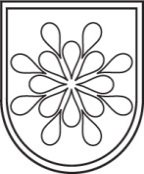 Latvijas RepublikaSALDUS NOVADA DOMEReģ. Nr. 90009114646, Striķu ielā 3, Saldū, Saldus nov., LV- 3801, tālr. 63807280, fakss 63881100, e-pasts: pasts@saldus.lv, www.saldus.lvSaldū2020.gada 24.septembrī							APSTIPRINĀTSAr Saldus novada domes2020.gada 24.septembra sēdes lēmumu(protokols Nr.11, 6.§)SOCIĀLĀS DZĪVOJAMĀS MĀJAS CELTNIEKU IELĀ 2A, SALDŪ, NOLIKUMSIzdots saskaņā ar likuma “Par pašvaldībām”41.panta pirmās daļas 2.punktu1. Šis nolikums nosaka sociālās dzīvojamās mājas Celtnieku ielā 2A, Saldū, Saldus novadā, (turpmāk – Māja) tiesisko statusu, apsaimniekošanas un finansēšanas kārtību un to personu loku, kuras ir  tiesīgas īrēt dzīvojamo telpu šajā ēkā.2. Māja ir Saldus novada pašvaldības īpašums un Saldus novada pašvaldības aģentūras „Sociālais dienests” (turpmāk - Aģentūra) apsaimniekošanā un pārvaldīšanā nodota dzīvojamā māja.3. Mājā dzīvojamās telpas tiek izīrētas personām, kuras Dome vai Domes deleģēta institūcija ir atzinusi par tiesīgām saņemt pašvaldības palīdzību dzīvokļa jautājumu risināšanā un īrēt dzīvojamo telpu Mājā. 4. Mājas apsaimniekošanas un pārvaldīšanas finanšu līdzekļi veidojas no Mājas dzīvojamo telpu īres maksas un Aģentūras budžetā paredzētajiem līdzekļiem.5. Īres maksu Mājā un sociālajam dzīvoklim piemērojamos īres un pakalpojumu, kas saistīti ar dzīvojamās telpas lietošanu, maksas atvieglojumus nosaka Dome.6.  Dzīvojamās telpas Mājā prioritāri tiek izīrētas personām, kuras atbilst normatīvo aktu nosacījumiem, lai saņemtu pašvaldības palīdzību dzīvokļa jautājuma risināšanā, un kuras ir pensionāri vai personas ar invaliditāti.7. Ja pēc 6.punktā minēto personu nodrošināšanas ar dzīvojamo platību, Mājā ir neizīrēti dzīvokļi, tos var izīrēt citām personām, kuras ir reģistrētas pašvaldības dzīvokļa jautājumu risināšanā sniedzamās palīdzības reģistros.8. Dzīvojamā telpa Mājā netiek izīrēta:8.1. personām, kurām pašvaldība sniedz palīdzību dzīvokļa jautājuma risināšanā pēc atbrīvošanas no ieslodzījuma vietas;8.2. personām, kuras ir atkarīgas no alkohola, narkotiskām, psihotropām un citām veselībai kaitīgām vielām.9. Dzīvojamo telpu lietošanas kārtību Mājā nosaka īres līgums un Mājas iekšējās kārtības noteikumi.10. Tiesības dzīvot Mājā ir īres līgumā noteiktajām personām.11. Dzīvojamās telpas Mājā netiek nodotas atsavināšanai, privatizēšanai un apakšīrē trešajām personām.12. Ar šī nolikuma spēkā stāšanās brīdi spēku zaudē 2015.gada 2.jūlija Saldus novada domes lēmums „Par Sociālās dzīvojamās mājas Celtnieku ielā 2A, Saldū, nolikuma apstiprināšanu” (sēdes protokols Nr. 10. 3.§).13. Nolikums publicējams pašvaldības mājas lapā www.saldus.lv.Domes priekšsēdētājs								                      M.Zusts